Table of Contents	Director’s Message……………………………………………………	3	Band Boosters.………………………………………………………..	4		Staff Members………………………………………………………....	5	Band Officers………………………………………………………….	6		2018 Performance Schedule………………………………………..	7 	Rules and Regulations………………………………………………	8	Supplies, Instruments, and Uniforms…………………………….	9	Fines…………………………………………………………………...	11	Band Travel……………………………………………………………	11	Attendance and Grading Policy…………………………………..	12	Battery and Color Guard Requirements…………………………	14	Bands………………………………………………………………….	15	Student Leadership………………………………………………….	17	Closing………………………………………………………………….	20Director’s Message	The Little Cypress Mauriceville band program has developed a tradition of excellence through the hard work and effort of its members.  It is the job of each director and student member to see that this tradition is continued and improved upon each year.  The success of the Battlin’ Bear Bands will only be determined by the dedication, determination, discipline, and pride displayed by its members and the collective staff, parents, and community.  It is important to remember that each member represents the best of young people in our community.  The goal of the band staff is to provide students with the best music education possible.  We direct students to develop their character to the fullest extent through hard work, goal setting, cooperation, and responsibility.  Through these efforts, the LCM Bands have become a premier music program in the State of Texas and an example of success accomplished the ‘right way’. The high school band program consists of several ensembles including: the Marching Band, the Color Guard, the Wind Ensemble, the Symphonic Band, the Concert Band, the Jazz Band, and numerous chamber groups. Active membership in the Marching Band is required in order to participate in any of the other bands.  Prior training in a junior high school band or in another high school band is a prerequisite to becoming a member of the LCM High School Band.  An audition will be necessary for transfer students.The membership of the marching band includes all participants of the high school band program.  Individually, members will have the opportunity to perform solo literature for their instruments and to perform in various chamber ensembles.  These groups will perform at school and at UIL solo and ensemble contests.   Band students also audition for various TMEA honor groups such as All-Region Band, All-Region Jazz Ensemble, All-Region Orchestra, and All-State Band.  Being selected as a member of these organizations is among the highest honors a high school musician can attain. “Dedication, determination, discipline, and pride;” it is important to understand that these are not simply words.  Their meanings do not change from day to day, nor do their definitions change to accommodate one’s own personal wants and desires.  For our greatest goals to be met, we must be dedicated to our cause, determined to succeed, and have the discipline to work hard and make progress each day. Welcome to the LCM HIGH SCHOOL BAND!  This handbook will clarify all of the expectations that go with being in one of the top performing bands in the state.  Please read the entire handbook with your parents, sign the form on the last page and return it to the band directors when specified.  Sincerely,							Israel Castaneda							Israel CastanedaDirector of Bands             BandLITTLE CYPRESS MAURICEVILLEBAND BOOSTERSDear LCM Band Parents,	On behalf of the LCM Band Booster Board, I would like to invite you to join the Band Boosters.  Please check the LCM Band website (lcmbands.com) for our meeting dates and times.  All of our meetings will take place in the Band Hall.  	You will find your involvement with the band boosters to be both positive and rewarding.   It is an opportunity to participate in your students' high school life by working with the band students and other band parents.  To stay current with events, please check the band’s website, lcmbands.com or our Facebook page LCMBandBoosters. Some of our duties involve chaperoning, helping with uniforms, fundraising, and other activities. This is going to be an exciting year for our band students!  We look forward to seeing you.Dear LCM Band Students,	On behalf of the LCM Band Booster Board, I would like to welcome you to one of the finest band programs in the State of Texas.  The awards and achievements of the LCM Band are among the best in the State.  We, as the band boosters, recognize that the achievements are due to the hard work and dedication of the band students and the directors.	This year promises to be a great one for you.  Band competitions begin early in the year and continue until the very end of the school year.  You will find your hard work and dedication as an LCM band member to be both productive and rewarding.	The band booster’s sole purpose is to support you, the band student, and the LCM band program.  From the newest band member to the experienced senior, you have our support on the field and off.  Nevertheless, we are at our best when all parents are involved.  Please encourage your parents to participate in band boosters. We need them!  We look forward to working with you this year and supporting you in all your school activities.						Sincerely,						Mike Hudnall						Mike Hudnall						Booster President2022 - 2023Staff MembersDirector of BandsIsrael Castaneda Associate Director Little Cypress Mauriceville High SchoolMarcus JamesAssistant DirectorLittle Cypress Mauriceville High SchoolPearce MartinDirector Little Cypress Junior HighDan WilhelmAssistant Director Little Cypress Junior HighPearce MartinDirector Mauriceville Middle SchoolJesse WinecoffAssistant Director Mauriceville Middle SchoolMarcus JamesColor Guard DirectorAlysa MolinFine Arts SecretaryBrittany StevensonSuperintendent Little Cypress Mauriceville CISDStacey BristerPrincipal Little Cypress Mauriceville High SchoolRyan DuboseAssistant Principals Little Cypress Mauriceville High SchoolWayne Stephenson, Lisa Stephenson, and Leah LeBouef2022 - 2023Band OfficersDrum Majors:  Brooklyn Leonard, Madison McDonald, and Abigail Shelly
Band Captain:  Carson Jones
First Lieutenant:  Michael Charrier and Eli Perry
Woodwind Captain:  Maddox Hurley
Brass Captain:   Alex Fenton
Guard Captain: Mariska Steele
Guard Lieutenant:  Abigayle Welch
Percussion Captains:  Jacob Longlois and Eli Perry
Librarians:  Amy Boaz, Lindse Crowson, Rylee Lofton and Emma Welch
Property:  Erik Garza, Carson Goins, Kendall Gordon, Christian Moreno, Franklin Ortiz, Peyton Powell, Kristian Gordon, Harrison Jowells, Dakota Ezernack, Karlye Font
Attendance Officers:  Jocelyn Casares, Isabella Ibarra, and Rhylan Wilson
Quartermasters:  Emily Arrowood and Alex Fenton 
Historian:  Karlye Font
Chaplain:  Caleb Hamilton
Flute Section Leaders:  Emily Arrowood and Jocelyn Casares
Clarinet Section Leaders: Analia Ibarra and Emma Welch
Saxophone Section Leaders:  Nial Patel and Tyler Woolwine
Trumpet Section Leaders:  Mallory Dollar and Erik Garza
Horn Section Leader:  Alexis Chisum
Trombone Section Leaders:  Logan Dunn and Carson Jones 
Baritone Section Leader:  Dayla Harvey
Tuba Section Leader:  Cesar AvilaLittle Cypress-Mauriceville High School Band2022-2023 Performance ScheduleAugust 4Parent Exhibition (Practice Lot)August 26Hardin Jefferson, 7:00 PM (Home)September 2West Orange-Stark, 7:30 (Away)September 9Bridge City, 7:00 (Away)September 16Houston Kinkaid, 7:00 (Away)September 17Region Jazz Auditions (Vidor) 8:00a.m.September 30Legacy, 7:00 (Homecoming)October 1BOA Katy ContestFirst Disney Payment DueOctober 6Area Jazz Recording (Vidor)October 7Livingston, 7:30 (Away)October 14Vidor, 7:30 (Away)October 15UIL Region Marching Contest (PNGHS)October 21Splendora, 7:30 (Home/Pink-Out)Unity NightOctober 28Lumberton, 7:30 (Away)October 29Area Marching ContestNovember 4Huffman, 7:00 (Home/Senior Night)November 14-16Region Jazz Rehearsal/Concert (Vidor)December TBA Orange Christmas ParadeDecember 3ATSSB HS AuditionsDecember 8Silent Night Jazzy Night 6:00 PMDecember 10TMEA HS AuditionsDecember 6LCJH Band ConcertDecember 14MMS Band ConcertJanuary 7Area Band AuditionsJanuary 13-14TMEA All Region Clinic and ConcertJanuary 20-21ATSSB All Region Clinic/ConcertFebruary TBAOrange Mardi Gras Parade, TBAFebruary 4HS Solo/Ensemble Competition, LumbertonFebruary 12-18Disney/Universal TripMarch 29-31Middle School UIL Concert-SightreadingApril 26-28HS UIL Concert-SightreadingMay 2MMS Spring Concert, LCJH GymMay 4LCJH Spring Concert, MMS GymMay 16HS Spring Concert, AuditoriumMay 18Senior Band Banquet, Brown CenterMayGraduation Lamar*Subject to Change –See lcmbands.com *RULES AND REGULATIONS As prescribed by TEA, students may not combine two 1/2 credits in different Fine Arts subject areas for the one-credit Fine Arts requirement in the Recommended and Distinguished Achievement Programs.Band is a full year course. Half credit is not given for completing half a year of band.Conduct:The various bands within our program are ambassadors of the school, the district, and the community.  We expect band members to be aware of the need to conduct themselves properly.  Any band student written up for disciplinary reasons, in or out of band, can be disqualified from show participation, local travel, and longer trips.  Persistent problems will result in removal from band.  Bands from LCM have always received the highest praise for their excellent manners and conduct.  We expect this tradition to continue!Membership:Beginning students are accepted on the basis of application to the sixth grade instructors.  Membership in band groups above the beginning level is subject to assignment by the directors.  Instrumentation needs will be observed and students may gain membership in a particular group, either through audition or assignment.On the high school level, no student may participate in the program if he/she has not maintained membership in the marching band.Eligibility:  (No pass-No play)The band program takes pride in the fact that band students are among the highest academically students in the school.  They are also among the most active in other campus organizations.Extra-Curricular Activities:Most of the activities that are associated with marching band are extra-curricular including football games and contests.  Events that are considered extra-curricular include: Any event with paid admissionAny event that is inter-school competitiveAny event that is not on a LCM C.I.S.D. campus or siteSolo/Ensemble:Participation in the Region Solo/Ensemble contest is an expectation of every student.  Solo/Ensembles are purchased by students and performed before a judge for a rating.  This performance counts as a grade.Curricular Activities:Most of the work that our students do outside of marching is considered curricular and NOT SUBJECT TO ELIGIBILITY.  Free concerts, section rehearsals, concert rehearsals, and private lessons are all considered curricular activities. Band students who are ineligible for extra-curricular functions will still be eligible for curricular events.Students who are having problems academically are encouraged to take part in tutorials that are held after/before school. Since there is a no–pass/no–play rule in Texas, members of the band who fail one or more classes will not be able to perform with the band at half time shows and other marching contests.If you fail a class, you are ineligible for any extra-curricular activities. This includes football games, pep rallies, parades, district/region band auditions, Solo/Ensemble Contest, and any type of group/team competition. Attendance is still required at all rehearsals for ineligible students. Ineligible students will be assigned as alternates during contest preparation time.  Award Jacket:Must have been a member of the high school band two years prior to receiving a jacket.Must be a senior member of the band to receive a jacket. Any student dismissed from band for any reason will not receive a jacket.Any student, any classification, making Area Band, Area Jazz, All-State Band, All-State Orchestra, All-State Jazz, and performing in the above organizations.Electronic Devices:Use of telecommunications devices is prohibited during band rehearsals and performances, with the exception of tuners. Any such device will be confiscated.Theft:We assume no responsibility for missing/stolen items that are NOT locked in a locker.  Any thieves caught will be removed from band and not allowed into the band hall.Use of Tobacco, Narcotics, Drugs, and Alcoholic Beverages:Students should not smoke or use tobacco products on school property or at school related functions on or off school property.  Students cannot possess or use tobacco products including: cigarettes, cigars, pipes, snuff, or chewing tobacco on school premises or any school related function.	Use, possession, or control of any form of narcotics, drugs, and/or alcoholic beverages will result in suspension from school and loss of credits. (Policy #55ll, LC-M C.I.S.D., adopted in July 1977).Games of Chance:Games of chance are prohibited by school policy; therefore, they are not permitted.SUPPLIES, INSTRUMENTS, AND UNIFORMSMusic:Music is provided free of charge to the students.  The student will be expected to care for the music and be responsible for turning it in when requested.  Students will be charged a fee for lost music.  Supplies:The following items are required at every band rehearsal: Brass:             valve oil or slide grease, all music, pencil, necessary mutes Woodwinds:   3 working reeds, swab, all music, pencil. Percussion:    Students are expected to carry the following sticks and mallets in their stick bag dailySnare Sticks:  Vic Firth SD-01 General   $7.90Yarn Mallets (2 pairs for 4 mallet exercises) Marimba/ Vic Firth M2  $25.00 per pair$150 Mandatory Band Fee:  All Members (including Color Guard) Fee includes a Show Shirt, Band Polo, Uniform Cleanings, Water, Gloves if needed, and some meals.     What Musician Members purchase:   *Band Shoes.......................................  	$ 40.00 *Flip Folder Saxophones and Clarinets  	$  6.50*Lyres Clarinet……………………………	$  8.50*Lyres Saxophone………………………	$  7.50*Flip Folder Trombone………………….	$15.00*Flip Folder Clarinet……………………..	$15.00*Flip Folder Flute………………………..	$15.00 		* May use previous year’s items if in acceptable conditionWhat Color Guard Members must purchase:   *Releve Platinum Guard Shoe...................................... 	$ 40.00 *Color Guard Embroidered Jacket...............................	$ 37.00*Style Plus Ever Dri Fingerless Gloves-Tan…………… 	$15.00*Black Straight Leg Spandex Jazz Pants ……………… 	Purchase on your own Color Guard t-shirt ……………………………………….	TBD Make-up …………………………………………………..	TBD		* May use previous year’s items if in acceptable conditionOptional Items: Hanging Bag (Clear Vinyl)…………………………………..	$  7.00Tote Bag………………………………………………………..	$40.00 2 year warranty on stitching and zippers on the tote bagPayment for all items purchased is due September 1st. Please make checks payable to LCM Band.
Instruments (Student Owned):Instruments must be kept in good playing condition at all times.Up-keep is an individual responsibility! The following music store is recommended for repairs:	Swicegood Music			Beaumont, TX    77701			833-8603 Customer Service					735-5608 FaxPlease try to take instruments to the repair shop during school holidays.Instruments (School Owned):              School owned instruments are the responsibility of the student to whom they are checked out.  All school instruments are repaired before being checked out to a student.  Any repairs that are necessary during the time an instrument is checked out are the responsibility of the student. The student must notify the band staff if a repair needs to be made.Uniforms:Band uniforms are the property of the school and will be issued individually.  Any damage due to mistreatment or poor care of the uniforms will be the responsibility of the student and parents. The individual cost of a uniform is in excess of $350. Uniforms will be cleaned on a systematic basis. Uniforms are fitted, as closely as possible, to each student.  Where alterations are needed, the uniform must NOT BE CUT!!!Band students must purchase a pair of black marching shoes.  Band shoes are Drillmaster with the rolled heel.  In addition, students must also purchase black and white gloves, calf-high black socks, and a band t-shirt.  These items will be ordered during summer rehearsals in August.  Color guard items will be discussed on a yearly basis. These uniform items are custom made and often change each season. Since uniform jackets, hats, pants, and gauntlets are not taken home, students will never have to clean them.  Your cleaning fee will cover periodic cleaning.  However, it is the student's responsibility to take care of the uniform. Gloves and the t-shirt need to be washed each week.FINESUniforms found “out of place” will result in a $5.00 fine imposed on the student.  Examples of a uniform out of place are, but not limited to: on the ground, uniform parts being misused, leaving campus without checking in uniform.  School owned instruments, NOT stored in their case in the student’s assigned locker, will result in a $5.00 fine imposed on the student.BAND TRAVELBand Trips:Band trips are taken only following the approval of the Board of Trustees.  All school, band, and board policies are in effect during trips.  Students who violate regulations on trips will be subject to disciplinary actions upon return and/or may be sent home from the trip.Home Games:A performing entry will be standard procedure for all home games.  Due to this policy, no purses, cases, blankets, etc., may be carried into the stands.  It will be necessary for other arrangements to be made to care for these items.Non-band members will not be allowed to sit in the band formation in the stands.The band will perform in the stands for approximately ten minutes following the conclusion of each game. Members must return to band hall as a unit at the conclusion of a game.  They may not leave directly from the stands.Away Games:The band will enter the stadium single file on a drum cadence.  Instrument cases may, depending on the stadium, be taken in.  Purses, blankets, etc., are not to be carried in a conspicuous manner.  If these items are too bulky, other arrangements must be made to get them into the stands.Leaving Away Games:In some instances, a member of the band may wish not to return from an away game with the band.  This will be allowed if written permission is turned in to the Director of Bands prior to the game trip departure.  This permission must be signed by a parent/guardian and must include a telephone number where the parent/guardian may be reached for confirmation.  Students may leave only with their parent/guardian, not boyfriends, girlfriends, etc. Students who do not ride home with the band will be released to parent or guardian at the busses following the game. Students must check out with a member of the band staff.Trip Schedules:Schedules will be prepared and sent to parents in advance of any trip.  These schedules will include the housing location(s) of the band, telephone numbers, chaperone list, and approximate event times.Trip Curfew:Reasonable curfews will be set for each night.  At the time of curfew, each student is expected to be in his/her assigned room and to remain there until the morning release time.  After curfew no one is allowed in or out except in emergencies. A student found outside of his/her assigned room during curfew hours, except in the case of an emergency, will be disciplined.Chaperones:Adults are requested to travel with the band on all trips.  They are chosen from the Band Booster membership and the school district staff.  They travel as guests of the band and receive the same benefits from the trip as do the students and the directors.  Chaperones function to assist the band and the directors.  They are given complete instructions prior to departure. Chaperones shall consider themselves to be under the direction of the Director of Bands.ATTENDANCE AND GRADING POLICYPerformance Attendance Policy:Throughout the school year, each band will have several public performances.  Each performance is very important and attendance by the members of the band is required. The senior graduation ceremony is also a required performance for all non-graduating members. Band members are expected to make all rehearsals and performances.  Band is a performance class as described in the Curriculum Handbook. Attendance will be taken at every rehearsal and performance.Only two reasons for missing a performance will be accepted.Severe illness, which must be attested to by a physicianDeath in the familyExamples of UNEXCUSED absences and tardiness include, but are not limited to:WorkTransportation not arrangedAnything deemed unexcused by LCM administrationAn unexcused performance absence will result in a point deduction from the final six week grade.  Repeated unexcused absence from rehearsals and/or performances will cause the student to be dismissed from the program.Special Problems/Excuses:Problems of a specific nature or excuses from attendance should be presented in advance to Mr. Ochoa.Rehearsal Attendance Policy The band is dependent upon all of its members.  Unlike most classes, where individuals are accountable for only for their success or failure, a band’s success is dependent on the full participation of all the members.  An alternate will replace members who are absent, excused or unexcused.  The following rehearsal guidelines have been established so that each band member can fully understand what is expected of him/her.  1.      Must be present for all rehearsals and performances. 2.      Must be on time – in your designated place when the band is brought to attention. 3.      Have all required materials and equipment at each rehearsal or performance. 4.      Do not talk or distract during rehearsals. Follow directions of instructors as well as all school policies. Marching Season Performance Attendance PolicyAll eligible students must attend each scheduled Marching season performance.  This includes students who may not be marching in the show (alternates).  In the event of an unexpected absence, only the following excuses will be considered: Death in the family or other severe family emergency – the expectation here is that you or someone in your immediate family has been taken to the hospital SERIOUS personal illness – must be documented by a doctor’s excuse An unexcused performance absence will result in a 10 point deduction from the final six week grade.  Any other absence must be approved in advance by the Director of Bands and is subject to his decision. Work, homework, babysitting, driver’s education classes, or transportation problems are never accepted as excuses for missing a rehearsal or a performance. Marching Season Rehearsal Attendance Policy Members, who are absent, excused or unexcused, will be replaced by an alternate.  Upon return to rehearsals, members who have been absent will become alternates.  No member of the band has a "guaranteed" position in band drills.  Approved reasons for being tardy or absent from a REHEARSAL include: Illness Out of town (Summer band ONLY) Death in family or other severe family emergency School-related conflicts should be cleared by the director PRIOR to the absence.An unexcused rehearsal absence will result in a 5 point deduction from the final six week grade.  As noted above, the “out of town” excuse will be accepted only during summer band practice and will be permitted only in cases of unavoidable conflicts and family vacations.  School-related conflicts will be dealt with on an individual basis.Band members may verify rehearsal attendance at the end of the each week.  Students should see a Band Director regarding any discrepancies.Spring Season Attendance PolicyDue to the reduced number of events/performances in the spring, each performance is worth more points.  An unexcused rehearsal absence will result in a 10 point deduction from the final six week grade.  An unexcused spring performance absence will result in a 20 point deduction from the final six week grade.  Marching Band Alternates (“A Team”)Every academically-eligible band member attends contests, performs with the band in the stands, performs at pep rallies, and performs for pre-game ceremonies. Furthermore, every academically-eligible band member that has attended all rehearsals will be guaranteed the opportunity to march at halftime for the first three games. However, it is not possible that every band member perform on the field every week. Due to the demands of the competition show, an alternate squad of ten to thirty band members is maintained during marching season. These “alternates” are simply students who do not currently have a place on the field in a numbered position. There is no such thing as a “permanent alternate” unless a student has not complied with the attendance rules OR has been subject to other disciplinary action. Therefore, alternates may be worked back into the performance as places open or as it may be necessary to replace those who have difficulty. In this way, it is hoped that everyone will have the opportunity to march and gain experience. New students and those with little experience can expect to be alternates more often than upperclassmen. Selection of alternates will be done one week at a time and may change at any time during the week. Students who are alternates at any given performance are still an integral part of the performance and will assist the directors with field equipment and organizational needs. Should there be pre-game ceremonies, all students, including alternates will perform.  (Students placed in permanent alternate positions because of disciplinary reasons will not participate at any time.)   Absence from a marching rehearsal or performance will cause a member to be automatically assigned to the alternate squad. Once a band member has become an alternate, he/she is moved back into the marching band only upon the instruction of the director.BATTERY AND COLOR GUARD REQUIREMENTSMarching Battery Requirements:Must be willing to attend drum clinic during the summer.Students enrolled in fall sports (Football, Volleyball, Tennis, Drill Team) are not eligible to participate in the battery. Student enrolled in fall sports will participate in the marching show in other capacities. Everyone will tryout on snare yearly.Color Guard:Membership in the Color Guard is through audition each spring and is open to all students.  The color guard performs with the band at pep-rallies, varsity football games, parades, and competitions.  Guard members are first and foremost band members and will be required to adhere to all band rules as well as guard rules. All members should expect to keep grades at a C average or better. All members will be required to practice their instruments on a regular basis during marching season and will be required to periodically perform music (such as scales, etc.) for their instrument section leader.1.  FUNDAMENTALSEveryone will perform fundamentals at one time in a group. Drop Spin, Speed Spin, Windmill, Blue Devil, Hitch Toss2. TAKING INSTRUCTIONAt tryouts, officer candidates will be judged on how well they teach a "class”. The "class” is a small group, which you will be in.  During this "class", you will be judged on how well you participate in class and take instruction.  You will not be expected to perform perfectly the combination you are being taught.3.  FLOOR MOVEMENTEach small group will walk in a certain pattern around the floor.  The purpose of this is to    determine if you can walk to the beat of the music.  This may be practiced at any time by walking forward and backward to the beat of any music you happen to be listening to at the time.BANDSWind EnsembleThe Wind Ensemble is the principal concert ensemble. Membership in the wind ensemble is by audition.  This organization performs at several invitational concert contests as well as out of state festivals and the University Interscholastic League Concert and Sight-reading Contest. Students in this ensemble will perform music from the grades 4 and 5 UIL lists.  This constitutes the most challenging music available for public school bands.  Wind Ensemble band members must participate in all-region band tryouts and solo and ensemble contest.  Those who do not participate in all region tryouts and solo and ensemble will be removed from this class. Members of the Wind Ensemble are selected by competitive audition from the Marching Band.  The instrumentation of the Wind Ensemble is pre-set, and once that instrumentation is filled, no additional members are accepted. Members of the Symphonic Band will replace Wind Ensemble Students who do not maintain a consistently high level of musicianship and meet eligibility requirements of H.B. 246. The Wind Ensemble will perform for UIL Concert/ Sight-reading Contest, at least one non-UIL Concert Contest, Spring Concert, and Commencement Exercises. Weekly sectionals will be a regular part of this class and students will be expected to maintain the highest standards of performance, effort, and discipline.Symphonic BandThe Symphonic Band is classified as a Class AAAA Non-Varsity Ensemble by UIL. Membership in the LCM High School Symphonic Band is by audition in the fall.  This organization performs at several invitational concert contests as well as out of state festivals and the UIL Concert and Sight-reading Contest.    Students in this ensemble will perform music from the grades 3 and 4 UIL lists.  Symphonic Band students are encouraged to participate in all-region band tryouts and are required to participate in solo and ensemble contest.  Members of the Symphonic Band are selected by competitive audition, from the Marching Band.  Members of the Concert Band will replace Symphonic Band Students, who do not maintain a consistently high level of musicianship and meet eligibility requirements of H.B. 246. The Symphonic Band will perform for all contest and concerts.Weekly sectionals will be a regular part of this class and students will be expected to maintain the highest standards of performance, effort, and discipline. Concert BandMembership in the LCM High School Concert Band is by audition in the fall. The size and instrumentation of the Concert Band is flexible, depending upon the size of the Marching Band, less the members of the Wind Ensemble and Symphonic Bands. Students, who do not maintain an adequately high level of musicianship and meet eligibility requirements of H.B. 246, will be dismissed from the program. The Concert Band will follow the same performance schedule as the Wind Ensemble and Symphonic Band.Jazz BandThe Jazz Band is a small performing ensemble open to active members of the Marching Band by audition. Students must be enrolled in the marching/concert band program in order to participate in Jazz Band.   Students who display the necessary skill level on their instrument may be placed in Jazz Band, which is offered throughout the year.  The jazz ensembles also compete at various area jazz festivals.  Individually, students have the opportunity to performwith the All-Region Jazz Band. This group will learn and perform music in the jazz, rock, dance, and pop idioms. Members are expected to maintain a high level of musicianship in order to retain their positions in the Jazz Band. The Jazz Band will perform for: UIL Solo/Ensemble Contest, Christmas Concerts, Spring Concert, and at least one non-UIL contest. At no time will the activities of the Jazz Band be allowed to take precedence over any of the other bands at LCM High School.  Any possible conflict will always be resolved in favor of the larger ensemble.Marching BandThe LCM Marching Band is the most active of bands. It requires extra rehearsals, summer rehearsals, and some weekend time in the fall. This group is composed of the Wind Ensemble, Symphonic Band, and Concert Band and continues to perform through the duration of football season. Marching band activities include playing at all Battlin’ Bear football games and pep-rallies, community parades, area marching festivals, and UIL Marching Contests.  However, contest performances will be limited to those students who demonstrate the most advanced skills for performance. The Marching Band will rehearse after school from: Monday, Tuesday, Wednesday, and Thursday Only in the case of a Thursday or Saturday game will a rehearsal be held on Friday afternoon.STUDENT LEADERSHIP Student leaders are an integral part of our band program.  Student leaders are elected and/or selected by tryout to fill certain roles necessary for the success of the band’s performances.  All band officers are expected to participate in all-region tryouts and solo and ensemble.  Failure to participate in these activities will result in the student’s removal from office.Drum Major:Must be at least a sophomore member of the band at the time of appointment.Selected by competitive audition at the end of the school year.Responsible for assisting the Directors in teaching and rehearsing shows.Is in charge of the marching band in the absence of the Directors.May, in some cases, direct partial rehearsals of the band.Assist in the distribution of uniforms before every performance.Responsible for maintaining a high spirit and morale within the band.Member of the band staff.Drum Majors Tryout Requirements:Drum Majors are selected by tryout in the spring and must meet the following requirements: Must be at least an upcoming junior band studentApproval from the directors.G.P.A. of a B or better.Band placement Symphonic or better at time of tryouts.Performance requirements will include:Vocal Commands:Direct a piece of music (Band Director's choosing) to include dynamics, tempo changes, time changes, etc. (This will be given to all applicants at least one week in advance of the tryouts).Memorize and teach a 24 count move that will be given to candidates the day of tryouts.A short interview with the judges.Candidates will be judged on:Poise and Co-ordination General Appearance Posture PersonalityExecution of Fundamentals		         Marching Fundamentals		         Drum Major FundamentalsCandidates will be judged by a panel of non-school related persons of the Director's of bands choice.Color Guard Captain:Selected by competitive audition at the end of the school year.Responsible for rehearsing and polishing routines.Spokesman of the Color Guard to the Directors.Responsible for reporting absences to the Second Lieutenant Attendance.Responsible for maintaining a high spirit and morale within the band.Member of the band staff.Color Guard First Lieutenant:Selected by competitive audition at the end of the school year.Help Color Guard Captain polish and rehearse routines.Responsible for reporting absences to the second lieutenant, attendance.Responsible for maintaining a high spirit and morale within the band.Member of the band staff.Color Guard Officer Audition Requirements:   ORIGINAL ROUTINEApplicants will choreograph an original routine to music.  Routine should be no less than 2 minutes, but not longer than 5 minutes.CLASS INSTRUCTION     	Applicants will teach a combination (to be given at time of tryout) to a small group of Guard members. Applicants will be judged on how well you control and organize "class", verbal instructions, teaching ability, and general leadership ability. INTERVIEW QUESTIONThe question will be a "What would you do if..." type question to see how well you think on your feet and handle making decisions.  Band Captain (Elected)Must be a junior member of the band at the time of election.Elected spokesman of the band and is expected to openly discuss any problems with the director.Responsible for maintaining a high spirit and morale in the band.Responsible for supervising the records of attendance, etc. for compiling weekly averages.Takes charge of the band in the absence of the directors.Representative of the band to the student council.Serves as the representative of the band to visiting bands and any other occasion necessary.Chairman of the student band staff.Organize uniform distribution before every performance.First Lieutenant: (2 Elected)Must be a sophomore or junior member of the band at the time of election.Assumes the duties of the Captain in his/her absence.Responsible for maintaining a high spirit and morale within the band.Member of the band staff.Supervises the placement of podium, loud speakers, yard markers, etc, for marching rehearsals.Responsible for weekly inspection of all trophies, plaques, pictures, awards, band set (chairs, stands, etc.), and assignment of personnel to clean, straighten, and organize these items.Assist in the distribution of uniforms before every performance.First Lieutenant, Librarian: (4 Elected)Must be a sophomore or junior member of the band at the time of election.Assumes the duties of the Captain in his/her absence.Responsible for maintaining a high spirit and morale within the band.Responsible for issuing and filing all music and folders.Member of the band staff.Assist in the distribution of uniforms before every performance.Second Lieutenant, Property: (6 Elected)Must be at least a freshman member of the band at the time of election.Responsible for the care and maintenance of all band properties. (i.e. drum major podium, yard markers, etc.)Responsible for choosing a Loading Crew, with the Captain and Director, to be responsible for loading and unloading of equipment on trips.Responsible for maintaining a high spirit and morale within the band.Member of the band staff.Assist in the distribution of uniforms before every performance.Second Lieutenant, Attendance: (2 Elected)Must be at least a freshman member of the band at the time of election.Responsible, under the supervision of the Captain and First Lieutenant, for keeping accurate accounting of band attendance (roll check will be taken at all meetings of the band).Responsible for meeting with the captain and directors during lunch on Fridays to compile the attendance list for each week.Responsible for maintaining a high spirit and morale within the band.Member of the band staff.Assist in the distribution of uniforms before every performance.Quartermaster: (2 Elected)Must be at least a freshman member of the band at the time of election.Responsible for preparing uniforms to go to cleaners and put them back in place after cleaningResponsible for labeling coat hangers with assigned student's nameAssist in the distribution of uniforms before every performance.Band Historian: (1 Elected)Must be at least a freshman member of the band at the time of election.Member of the band staffResponsible, under the supervision of the Band Captain and First Lieutenant, for keeping a scrapbook of all LCM band activities.Responsible for taking photographs or having a representative photograph all LCM band activities.              Responsible for collecting and keeping all newspaper articles concerning the  LCM band program   Responsible for collecting and keeping copies of all printed programs from all performances       Assist in the distribution of uniforms before every performance.Band Chaplain: (1 Elected)Is at least a sophomore member of the band at the time of election.Responsible for leading or appointing someone to lead prayers at contest or before a performance.Responsible for conducting services while the band is traveling.Responsible for giving the invocation at specified football games.Responsible for maintaining spiritual morale within the band.Assist in the distribution of uniforms before every performance.INTERPRETATION OF POLICIES AND REGULATIONSThis handbook has been prepared as a general guide to the operation of the Band Department in the Little Cypress Mauriceville Schools. It must be understood that the students with whom this department deals are all individuals.  Therefore, it is necessary to understand that every infraction is unique, and the Director of Bands has the authority to render all judgments concerning any matter pertaining to the overall band program and its operation.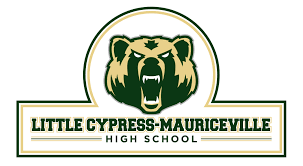 